О порядке ввоза подкарантинной продукции для Республики Крым и СевастополяУправление Федеральной службы по ветеринарному и фитосанитарному надзору по Республике Башкортостан сообщает, что ввоз на территорию Республики Крым и г. Севастополь подкарантинной продукции  из иных регионов Российской Федерации осуществляется на основании фитосанитарных сертификатов, оформленных по результатам фитосанитарного контроля (надзора) в отношении перемещаемой подкарантинной продукции в соответствии с перечнем каранинных вредных организмов и регулируемых некарантинных вредных организмов, действующим на территории Республики Крым и г. Севастополя до момента их присоединения к Российской Федерации, и перечнем объектов, утвержденных приказом Минсельхоза России от 26.12.2007 № 673.Не допускается ввоз на территорию Республики Крым и г. Севастополь:семенного и посадочного материала, картофеля на любые цели в почтовых отправлениях частных лиц и ручной клади, багаже пассажиров и экипажей транспортных средств;упаковочной древесины, не очищенной от коры;коры и щепы древесины хвойных пород.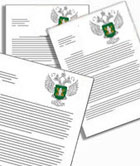 